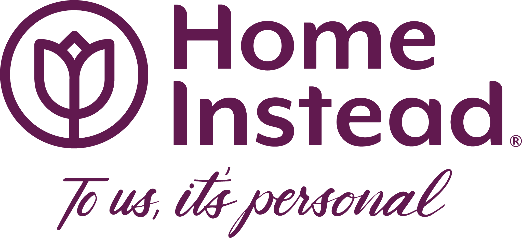 GIFT FORMThis form will serve as a record that_____________________________________(Client or Client Representative) has gifted the following item(s)_____________________________________________________________________________________________________________________________________________________________________To: _______________________________________, an employee of LA Homecare, LLC d.b.a. an independently owned and operated Home Instead franchise, on the _____ day of ____________________20_____.Signed:Client or Client Representative							DateEmployee										DateFranchise Office Representative						Date